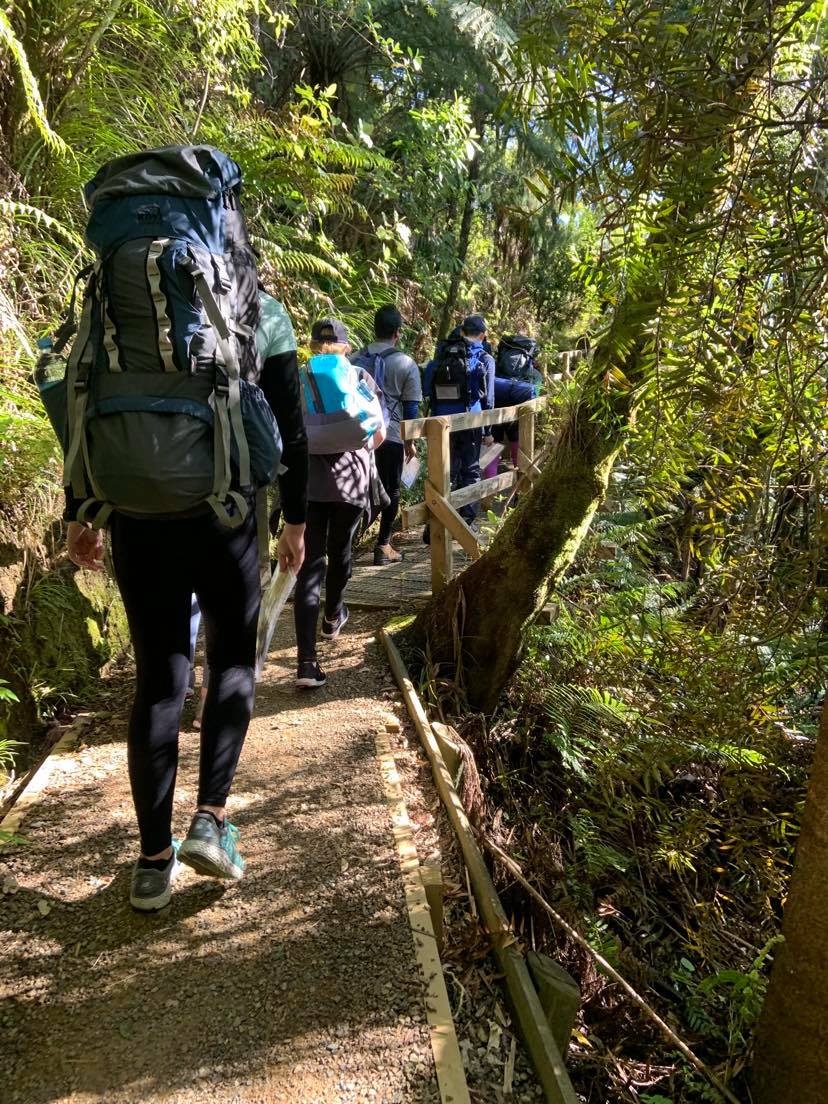 JPAS401 – DebriefComplete: Nightly, and at the end of the journeyThis SOP should include participants, and the SupervisorGather the participants together. Do this at a dedicated time, not during another activity.With the participants and supervisor discuss:What they did that day (or throughout the journey if at the end)Did they learn anythingWhat did they find challengingWhat did they likeWhat did they dislikeIs there anything they would do differentlyDo you or the supervisor have any feedback for the group?You should aim to keep the debrief light and informal – this is a chance for the participants to discover their experiences.At this point the group could start preparing for the next day, see JPPS321